Sanjana – Informational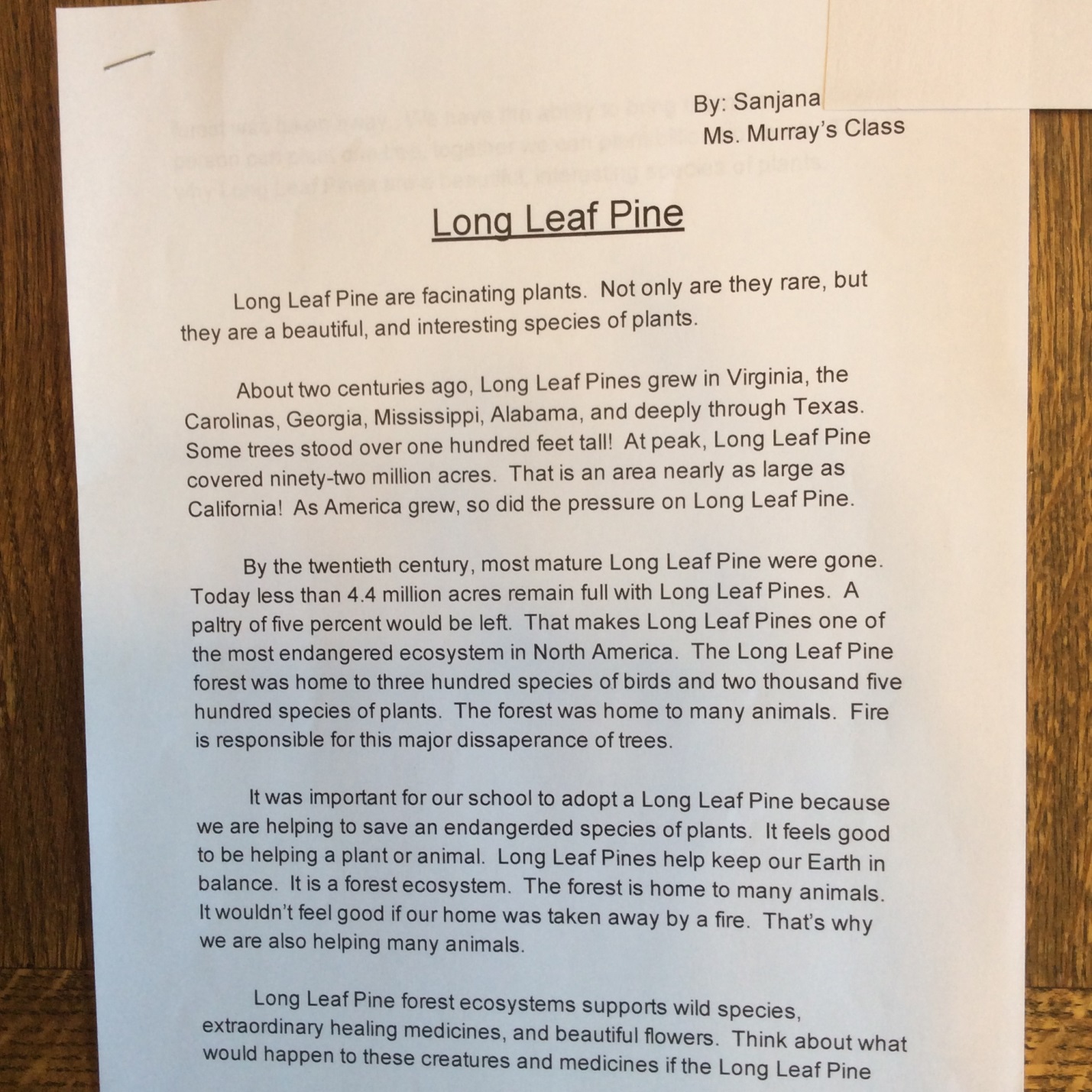 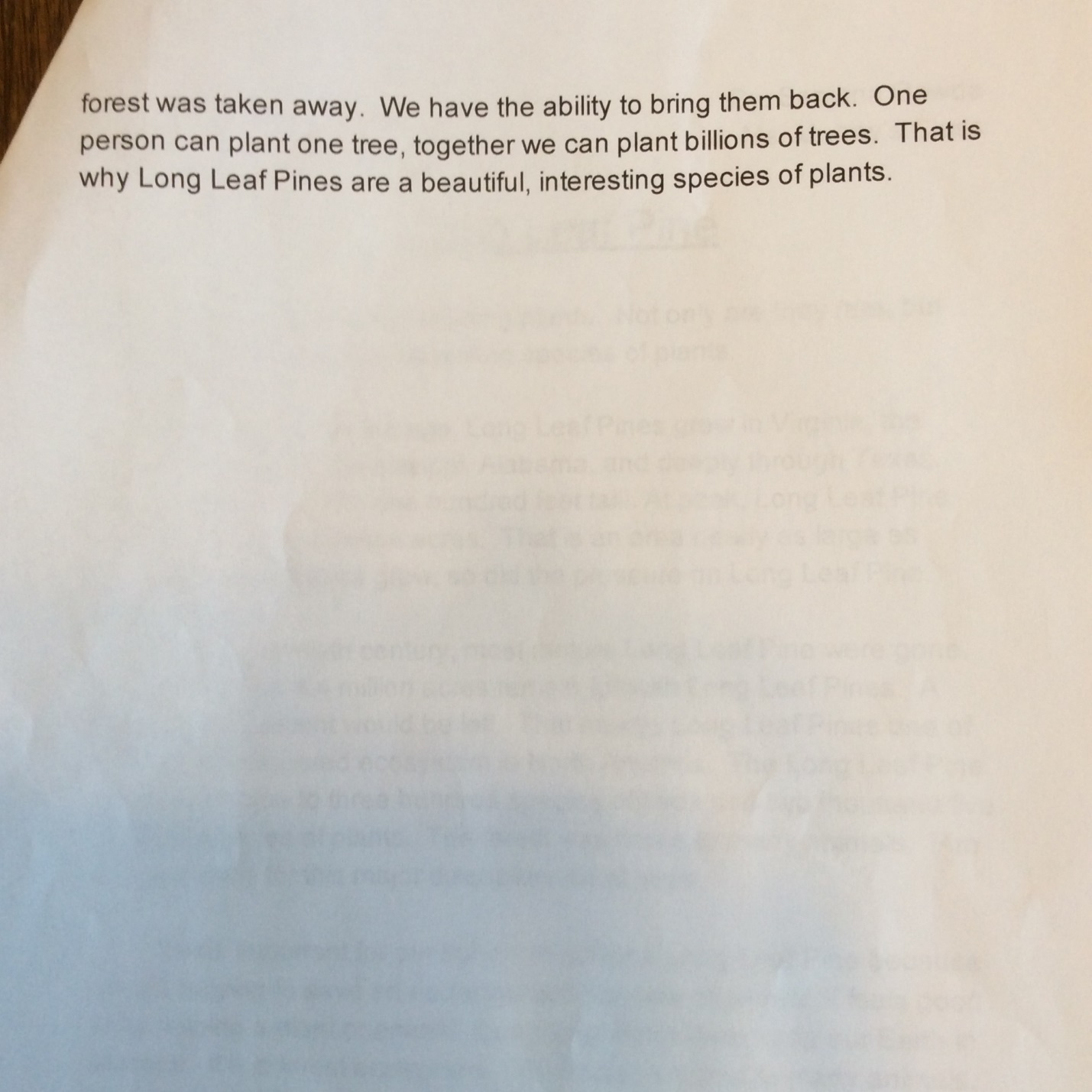 